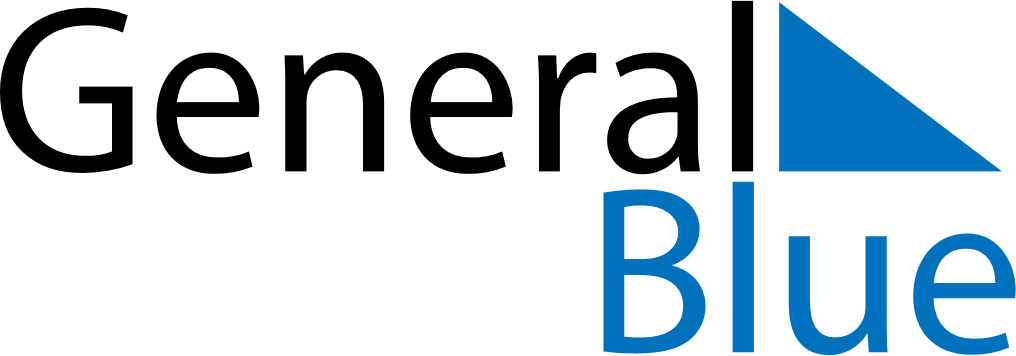 Quarter 1 of 2022LiechtensteinQuarter 1 of 2022LiechtensteinQuarter 1 of 2022LiechtensteinQuarter 1 of 2022LiechtensteinQuarter 1 of 2022LiechtensteinJanuary 2022January 2022January 2022January 2022January 2022January 2022January 2022SUNMONTUEWEDTHUFRISAT12345678910111213141516171819202122232425262728293031February 2022February 2022February 2022February 2022February 2022February 2022February 2022SUNMONTUEWEDTHUFRISAT12345678910111213141516171819202122232425262728March 2022March 2022March 2022March 2022March 2022March 2022March 2022SUNMONTUEWEDTHUFRISAT12345678910111213141516171819202122232425262728293031Jan 1: New Year’s DayJan 2: Berchtold DayJan 6: EpiphanyFeb 2: CandlemasMar 1: Shrove TuesdayMar 19: Saint Joseph